SAN JOAQUIN VALLEY UNIFIED AIR POLLUTION CONTROL DISTRICT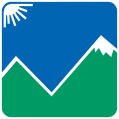 Print Name:________________________  Signature: ___________________ Phone #:________________________Northern Region OfficeCentral Region OfficeSouthern Region Office4800 Enterprise Way1990 East Gettysburg Avenue34946 Flyover CourtModesto, CA  95356-8718Fresno, CA  93726-0244Bakersfield, CA  93308(209) 557-6400  FAX: (209) 557-6475(559) 230-6000  FAX:  (559) 230-6061(661) 392-5540  FAX: (661) 392-5586Annual Air Curtain Burn Box Record Keeping Form Per UnitAnnual Air Curtain Burn Box Record Keeping Form Per UnitAnnual Air Curtain Burn Box Record Keeping Form Per UnitAnnual Air Curtain Burn Box Record Keeping Form Per UnitCOMPANY NAME:REGISTRATION #:DATELOCATION OF OPERATIONTYPE OF MATERIAL BURNEDTONS/DAY BURN